ROLE PURPOSE:	Safeguard and promote the welfare of children and follow school policies including the staff code of conduct.Contribute to the ongoing development of the special educational needs (SEN) policy and provision in the school.Be responsible for day-to-day operations of the SEN policy and co-ordination of specific provision to support individual students with SEN or a disability.Provide professional guidance to colleagues, working closely with staff, parents and other agencies.Lead the ongoing development and implementation of strategies to deliver high quality learning and sustained high achievement and attainment for those students who are supported by the Inclusion Department.To develop and monitor the effectiveness of programmes of work for Teaching and Support Staff to carry out with students.
MAIN DUTIES:Have an overview of provision for students with SEN or a disability across the school, monitoring and reviewing the quality of provision.Contribute to school self-evaluation, particularly with respect to provision for students with SEN or a disability.Ensure the SEN policy is put into practice, and that the objectives of this policy are reflected in the school improvement plan.Maintain an up-to-date knowledge of national and local initiatives which may affect the school’s policy and practice.Maintain an accurate SEND register and provision map.Provide guidance to colleagues on teaching students with SEN or a disability and advise on the graduated approach to SEN support.Be aware of the provision in the local offer.Work with other schools, educational psychologists, health and social care professionals, and other external agencies.Be a key point of contact for external agencies, especially the local authority.Analyse assessment data for students with SEN or a disability.Implement and lead intervention groups for students with SEN and evaluate their effectiveness.Co-ordinate provision that meets the student’s needs and monitor its effectiveness.Secure relevant services for the student.Ensure records are maintained and kept up to date.Review the education, health and care plan with parents or carers and the student.Communicate regularly with parents or carers.Ensure that if the student transfers to another school, all relevant information is conveyed to it, and support a smooth transition for the student.Promote the student’s inclusion in the school community and access to
the curriculum, facilities and extra-curricular activities.Work with the designated teacher for looked-after children, where a looked
-after student has SEN or a disability.To write or assist with applications for statutory assessment if required and any other task related to SEND, within reason, as directed by the Headteacher or Deputy Headteacher.SPECIAL CONDITIONS OF EMPLOYMENT REHABILITATION OF OFFENDERS ACT 1974This job is exempt from the provisions of the Rehabilitation of Offenders Act 1974. Appointment to this job is subject to an enhanced DBS disclosure being obtained, and any relevant convictions cautions and reprimands being considered. Any arrests, convictions cautions or reprimands of relevance, obtained by the jobholder after enhanced DBS clearance has been acquired, must be disclosed to the Headteacher by the jobholder. Failure by the jobholder to do so, or the obtaining by the jobholder of a relevant conviction caution or reprimand, may be managed in accordance with CORE Education Trust Disciplinary Procedure.HEALTH AND SAFETY The jobholder is required to exercise their duty of care by taking responsibility for their own health and safety, and the health and safety of other people who may be affected by their acts or omissions (failure to act). Full guidance regarding health and safety is set out in CORE Education Trust Health and Safety Policy, and in any risk assessments relevant to the jobholder’s role or circumstances. Both can be accessed via the jobholder’s line manager and must be observed.EQUALITY AND DIVERSITY CORE Education Trust is committed to equality and values diversity. As such, it is committed to fulfilling its Equality Duty obligations and expects all staff and volunteers to share this commitment. This Duty requires the Trust to have due regard to the need to eliminate unlawful discrimination, harassment and victimisation, advance equality of opportunity and foster good relations between people who share characteristics, such as age gender, race and faith, and people who do not share them.  Staff and volunteers are required to treat all people they encounter with dignity and respect and are entitled to expect this in return.TRAINING AND DEVELOPMENT The Academy has a shared responsibility with the jobholder for identifying and satisfying training and development needs.  The jobholder is expected to actively contribute to their own continuous professional development and to attend and participate in any training or development activities required to assist them in undertaking their role and meeting their safeguarding and general obligations.MOBILITY:The jobholder may be required to transfer to any job appropriate to their grade
at such a place as in the service of the Trust they may be required, in accordance
with legitimate operational requirements and / or facilitating the avoidance of
staffing reductions.This job description may be subject to review and / or amendment at any time to reflect the requirements of the job. Any amendments will be made in consultation with any existing jobholder and will be commensurate with the grade for the job.  The jobholder is expected to comply with any reasonable management requests.CORE Education Trust is committed to safeguarding and promoting the welfare of children and young people and expects all staff to share this commitment. An enhanced DBS (Disclosure and Barring Services) Check is required for all successful applicants.  CORE Education Trust is committed to safeguarding and promoting the welfare
of children and young people and requires all staff and volunteers to share this
commitment. All posts will be subject to a DBS clearance at Enhanced level.The Person Specification outlines the main attributes needed to adequately perform the post specified. It is intended to give prospective candidates a better understanding of the post requirements. It will be used as part of the recruitment process in identifying and shortlisting candidates.For further information about this exciting opportunity, or an informal
discussion please contact Greg Williams, Senior Headteacher on GW@core-education.co.uk Only those applicants submitting a CORE Education Trust Application Form will be considered. Please note that we do not accept CVs.To apply for this role please submit your expression of interest to recruitment@core-education.co.uk by Sunday 30.01.2022For more information visit our website, core-education.co.uk/work-with-usCORE Education Trust is committed to safeguarding and promoting the welfare of children and young people and expects all staff to share this commitment. An enhanced DBS (Disclosure and Barring Services) Check is required for all successful applicants.  CORE Education Trust is committed to promoting equality, challenging discrimination, and developing community cohesion. We welcome applications from all sections of the community. We are an Equal Opportunities and Living Wage employer.  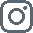 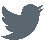 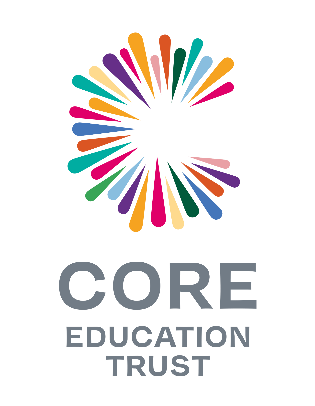 Job Title:  SENDCo Reporting to: Headteacher Location:   Rockwood AcademyAnnual salary: Leadership scale – point 6-10£47,735 - £52,723Contract type:PermanentHours of work:Full Time Job Description Reviewed on:22.12.2022Job Description Reviewed by:Job Title:  SENDcoReporting to: Headteacher Salary:Leadership scale – point 6-10£47,735 - £52,723Location:Rockwood AcademyEssentialDesirableEducation, Training and QualificationsEducation, Training and QualificationsEducation, Training and QualificationsQualified to at least degree level.XQualified to teach in the UK.XAchieved the National Award for SEN Coordination (or working towards).XEligible to work in the UK.XEvidence of continuing professional development.XValid UK driving license.XExperience, Knowledge, Skills /CompetenciesExperience, Knowledge, Skills /CompetenciesExperience, Knowledge, Skills /CompetenciesProven experience of working with parents, outside agencies and other partners to raise achievement.XExperience of working in an environment with competing deadlines.XExperience of delivering programmes to support learning and monitoring and evaluating individuals and cohorts of students which has led to increases in levels of progress.XProven experience of leading and managing, or significantly contributing to the success of a department or a team of staff through strong and impactful leadership, including experience of appraising, inducting, and training staff.XPersonal AttributesPersonal AttributesPersonal AttributesStrong interpersonal, written and oral communication skills.XGenuine passion and a belief in the potential of every student.XStrong organisational skills and ability to delegate.XEffective use of data to inform and diagnose weaknesses that need addressing.XAble to lead external relationships and can skillfully manage and maintain effective working relationships with parents and other stakeholders.XMust be committed to safeguarding the welfare of children.X